          SØKNADSSKJEMA FOR ELEVPLASS I BEIARN KULTURSKOLE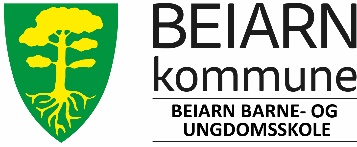 * (SMS.Det bes oppgitt det nummer man ønsker å motta SMS til eleven på.)PERSONOPPLYSNINGERPERSONOPPLYSNINGERPERSONOPPLYSNINGERPERSONOPPLYSNINGERPERSONOPPLYSNINGERPERSONOPPLYSNINGERPERSONOPPLYSNINGERPERSONOPPLYSNINGERPERSONOPPLYSNINGERPERSONOPPLYSNINGERPERSONOPPLYSNINGERPERSONOPPLYSNINGERPERSONOPPLYSNINGERElevens navn:jentejentegutt(etternavn)(fornavn)(fornavn)(kryss av)(kryss av)(kryss av)(kryss av)Adresse:Postnr./Sted:Fødselsdato:Skole:KlasseTlf. hjem / arb - foresatt 1Tlf. Mob / SMSNavn:Personnr:Personnr:Mobil* SMSved håndskrift - bruk blokkbokstaver)ved håndskrift - bruk blokkbokstaver)Tlf. mob / arb - foresatt 2Navn:MobilArbeid(ved håndskrift - bruk blokkbokstaver)(ved håndskrift - bruk blokkbokstaver)E- postadresseSØKER OPPTAK TIL FØLGENDE UNDERVISNINGSTILBUDSØKER OPPTAK TIL FØLGENDE UNDERVISNINGSTILBUDSØKER OPPTAK TIL FØLGENDE UNDERVISNINGSTILBUDSØKER OPPTAK TIL FØLGENDE UNDERVISNINGSTILBUDSØKER OPPTAK TIL FØLGENDE UNDERVISNINGSTILBUDSØKER OPPTAK TIL FØLGENDE UNDERVISNINGSTILBUDSØKER OPPTAK TIL FØLGENDE UNDERVISNINGSTILBUDSØKER OPPTAK TIL FØLGENDE UNDERVISNINGSTILBUDSØKER OPPTAK TIL FØLGENDE UNDERVISNINGSTILBUD1. Ordinært fagtilbud: (Se liste for navn på fag) NB! Kurs søkes på eget skjema!1. Ordinært fagtilbud: (Se liste for navn på fag) NB! Kurs søkes på eget skjema!1. Ordinært fagtilbud: (Se liste for navn på fag) NB! Kurs søkes på eget skjema!1. Ordinært fagtilbud: (Se liste for navn på fag) NB! Kurs søkes på eget skjema!1. Ordinært fagtilbud: (Se liste for navn på fag) NB! Kurs søkes på eget skjema!1. Ordinært fagtilbud: (Se liste for navn på fag) NB! Kurs søkes på eget skjema!1. Ordinært fagtilbud: (Se liste for navn på fag) NB! Kurs søkes på eget skjema!1. Ordinært fagtilbud: (Se liste for navn på fag) NB! Kurs søkes på eget skjema!1. Ordinært fagtilbud: (Se liste for navn på fag) NB! Kurs søkes på eget skjema!Fag/ InstrumentSpilt tidligereSpilt tidligere(alt. 1)(alt. 1)(alt. 2)(instrument)(instrument)(antall år)Ønsker å leie instrument:Ønsker å leie instrument:Medlem i kor/korps/orkester:Medlem i kor/korps/orkester:Medlem i kor/korps/orkester:(kryss av)( navn på kor/korps/orkester)( navn på kor/korps/orkester)Internett: For å lage en levende hjemmeside er vi avhengig av å bruke bilder og ”videosnutter” fra våre forskjellige arrangementer. Dersom dere ønsker å reservere dere mot at deres barn avbildes i sammenhengersom disse, kryss av i feltet reservasjon mot bruk av bilde på internett.Internett: For å lage en levende hjemmeside er vi avhengig av å bruke bilder og ”videosnutter” fra våre forskjellige arrangementer. Dersom dere ønsker å reservere dere mot at deres barn avbildes i sammenhengersom disse, kryss av i feltet reservasjon mot bruk av bilde på internett.Ønsker reservasjon mot bruk av bilde på internett:Ønsker reservasjon mot bruk av bilde på internett:Ønsker reservasjon mot bruk av bilde på internett:GENERELLE VILKÅR:GENERELLE VILKÅR:GENERELLE VILKÅR:GENERELLE VILKÅR:GENERELLE VILKÅR:GENERELLE VILKÅR:Betaling av egenandel: se hvert enkelt undervisningstilbud / kursStørrelsen på egenandelen kan endres i kontraktsperioden, som følge av politiske vedtak i Beiarn kommune. Eleven er bundet for ett skoleår, eller så lenge kurset varer. Beiarskolenes fridager og Beiarn kulturskoles planleggingsdager erstattes ikke. Forsørger har ikke krav på refusjon av egenandel inntil 2 timer per halvår, som skyldes sykdom eller mangel på vikar. Beiarn kulturskole tar forbehold om at det kan skaffes lærer til ønsket fag, innenfor de timerammene skolen har. Kontrakten blir bindende når eleven tar imot tilbudet. Inn – og utmelding må skje skriftlig innen 1. mai. Eventuell utestående restanse kan motregnes til gode ved skatteoppgjør. Ved innsending av skjemaet pr. e-post, er søknaden juridisk gjeldende selv om underskriftsfeltet ikke er signert.Betaling av egenandel: se hvert enkelt undervisningstilbud / kursStørrelsen på egenandelen kan endres i kontraktsperioden, som følge av politiske vedtak i Beiarn kommune. Eleven er bundet for ett skoleår, eller så lenge kurset varer. Beiarskolenes fridager og Beiarn kulturskoles planleggingsdager erstattes ikke. Forsørger har ikke krav på refusjon av egenandel inntil 2 timer per halvår, som skyldes sykdom eller mangel på vikar. Beiarn kulturskole tar forbehold om at det kan skaffes lærer til ønsket fag, innenfor de timerammene skolen har. Kontrakten blir bindende når eleven tar imot tilbudet. Inn – og utmelding må skje skriftlig innen 1. mai. Eventuell utestående restanse kan motregnes til gode ved skatteoppgjør. Ved innsending av skjemaet pr. e-post, er søknaden juridisk gjeldende selv om underskriftsfeltet ikke er signert.Betaling av egenandel: se hvert enkelt undervisningstilbud / kursStørrelsen på egenandelen kan endres i kontraktsperioden, som følge av politiske vedtak i Beiarn kommune. Eleven er bundet for ett skoleår, eller så lenge kurset varer. Beiarskolenes fridager og Beiarn kulturskoles planleggingsdager erstattes ikke. Forsørger har ikke krav på refusjon av egenandel inntil 2 timer per halvår, som skyldes sykdom eller mangel på vikar. Beiarn kulturskole tar forbehold om at det kan skaffes lærer til ønsket fag, innenfor de timerammene skolen har. Kontrakten blir bindende når eleven tar imot tilbudet. Inn – og utmelding må skje skriftlig innen 1. mai. Eventuell utestående restanse kan motregnes til gode ved skatteoppgjør. Ved innsending av skjemaet pr. e-post, er søknaden juridisk gjeldende selv om underskriftsfeltet ikke er signert.Betaling av egenandel: se hvert enkelt undervisningstilbud / kursStørrelsen på egenandelen kan endres i kontraktsperioden, som følge av politiske vedtak i Beiarn kommune. Eleven er bundet for ett skoleår, eller så lenge kurset varer. Beiarskolenes fridager og Beiarn kulturskoles planleggingsdager erstattes ikke. Forsørger har ikke krav på refusjon av egenandel inntil 2 timer per halvår, som skyldes sykdom eller mangel på vikar. Beiarn kulturskole tar forbehold om at det kan skaffes lærer til ønsket fag, innenfor de timerammene skolen har. Kontrakten blir bindende når eleven tar imot tilbudet. Inn – og utmelding må skje skriftlig innen 1. mai. Eventuell utestående restanse kan motregnes til gode ved skatteoppgjør. Ved innsending av skjemaet pr. e-post, er søknaden juridisk gjeldende selv om underskriftsfeltet ikke er signert.Betaling av egenandel: se hvert enkelt undervisningstilbud / kursStørrelsen på egenandelen kan endres i kontraktsperioden, som følge av politiske vedtak i Beiarn kommune. Eleven er bundet for ett skoleår, eller så lenge kurset varer. Beiarskolenes fridager og Beiarn kulturskoles planleggingsdager erstattes ikke. Forsørger har ikke krav på refusjon av egenandel inntil 2 timer per halvår, som skyldes sykdom eller mangel på vikar. Beiarn kulturskole tar forbehold om at det kan skaffes lærer til ønsket fag, innenfor de timerammene skolen har. Kontrakten blir bindende når eleven tar imot tilbudet. Inn – og utmelding må skje skriftlig innen 1. mai. Eventuell utestående restanse kan motregnes til gode ved skatteoppgjør. Ved innsending av skjemaet pr. e-post, er søknaden juridisk gjeldende selv om underskriftsfeltet ikke er signert.Betaling av egenandel: se hvert enkelt undervisningstilbud / kursStørrelsen på egenandelen kan endres i kontraktsperioden, som følge av politiske vedtak i Beiarn kommune. Eleven er bundet for ett skoleår, eller så lenge kurset varer. Beiarskolenes fridager og Beiarn kulturskoles planleggingsdager erstattes ikke. Forsørger har ikke krav på refusjon av egenandel inntil 2 timer per halvår, som skyldes sykdom eller mangel på vikar. Beiarn kulturskole tar forbehold om at det kan skaffes lærer til ønsket fag, innenfor de timerammene skolen har. Kontrakten blir bindende når eleven tar imot tilbudet. Inn – og utmelding må skje skriftlig innen 1. mai. Eventuell utestående restanse kan motregnes til gode ved skatteoppgjør. Ved innsending av skjemaet pr. e-post, er søknaden juridisk gjeldende selv om underskriftsfeltet ikke er signert.Underskrift:Dato:For elever under 18 år foresattes underskrift (betaling av egenandel)For elever under 18 år foresattes underskrift (betaling av egenandel)For elever under 18 år foresattes underskrift (betaling av egenandel)For elever under 18 år foresattes underskrift (betaling av egenandel)For elever under 18 år foresattes underskrift (betaling av egenandel)For elever under 18 år foresattes underskrift (betaling av egenandel)Send dokumentet som vedlegg til E-post: post@beiarn.kommune.no
Eventuelt kan du skrive ut og sende det til 
Beiarn Kommune v/oppvekst og kultur, 8110 Moldjord Send dokumentet som vedlegg til E-post: post@beiarn.kommune.no
Eventuelt kan du skrive ut og sende det til 
Beiarn Kommune v/oppvekst og kultur, 8110 Moldjord Send dokumentet som vedlegg til E-post: post@beiarn.kommune.no
Eventuelt kan du skrive ut og sende det til 
Beiarn Kommune v/oppvekst og kultur, 8110 Moldjord Send dokumentet som vedlegg til E-post: post@beiarn.kommune.no
Eventuelt kan du skrive ut og sende det til 
Beiarn Kommune v/oppvekst og kultur, 8110 Moldjord Søknad mottatt: Unique:Søknad mottatt: Unique: